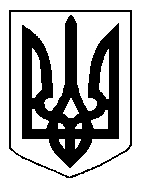 БІЛОЦЕРКІВСЬКА МІСЬКА РАДА	КИЇВСЬКОЇ ОБЛАСТІ	Р І Ш Е Н Н Я
від  28 листопада 2019 року                                                                        № 4690-84-VII
Про поновлення договору оренди землі фізичній особі – підприємцю Петрик Валентині КостянтинівніРозглянувши звернення постійної комісії з питань земельних відносин та земельного кадастру, планування території, будівництва, архітектури, охорони пам’яток, історичного середовища та благоустрою до міського голови від 29 жовтня 2019 року №440/2-17, протокол постійної комісії з питань  земельних відносин та земельного кадастру, планування території, будівництва, архітектури, охорони пам’яток, історичного середовища та благоустрою від 29 жовтня 2019 року №195, заяву фізичної особи – підприємця Петрик Валентини Костянтинівни від 24 жовтня 2019 року №5335, відповідно до ст.ст. 12, 93, 122, 124, 125, 126, ч.2 ст. 134  Земельного кодексу України, ст. 33 Закону України «Про оренду землі», ч. 5 ст. 16 Закону України «Про Державний земельний кадастр», ст. 24 Закону України «Про регулювання містобудівної діяльності», п. 34 ч. 1 ст. 26 Закону України «Про місцеве самоврядування в Україні», міська рада вирішила:1.Поновити договір оренди землі від 17 грудня 2014 року №160, який зареєстрований в Державному реєстрі речових прав на нерухоме майно, як інше речове право від 28 січня 2015 року  №8576608 фізичній особі – підприємцю Петрик Валентині Костянтинівні  з цільовим призначенням 11.02 Для розміщення та експлуатації основних,підсобних і допоміжних будівель та споруд підприємств переробної, машинобудівної та іншої промисловості  (вид використання – для експлуатації та обслуговування виробничої бази – нежитлові приміщення в нежитловій будівлі літера «К»)  за адресою: вулиця Глиняна, 47а, приміщення 1, приміщення 2,  площею 0,1118 га (з них: під капітальною забудовою  – 0,0422 га, під проїздами, проходами та площадками – 0,0696 га)  строком на 10 (десять) років, за рахунок земель населеного пункту м. Біла Церква.  Кадастровий номер: 3210300000:06:016:0044.2.Особі, зазначеній в цьому рішенні звернутися до управління регулювання земельних відносин Білоцерківської міської ради для укладення додаткової угоди про поновлення договору оренди землі від 17 грудня 2014 року №160 (шляхом викладення договору у новій редакції відповідно до внесених змін в чинне законодавство та Типовий договір оренди землі) та зареєструвати дану угоду в порядку визначеному чинним законодавством України.3.Контроль за виконанням цього рішення покласти на постійну комісію з питань  земельних відносин та земельного кадастру, планування території, будівництва, архітектури, охорони пам’яток, історичного середовища та благоустрою.Міський голова             	                                                                     Г. Дикий